Publicado en  el 19/06/2015 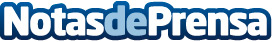 CSR Europe presenta el Manifiesto Enterprise 2020 en MilánDatos de contacto:Nota de prensa publicada en: https://www.notasdeprensa.es/csr-europe-presenta-el-manifiesto-enterprise_1 Categorias: Solidaridad y cooperación http://www.notasdeprensa.es